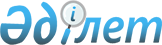 О внесении изменения в приказ Министра юстиции Республики Казахстан от 27 августа 2009 года № 115 "Об утверждении формы заявления и перечня документов, представляемых организацией, управляющей имущественными правами на коллективной основе, для прохождения аккредитации"Приказ Министра юстиции Республики Казахстан от 9 декабря 2013 года № 375. Зарегистрирован в Министерстве юстиции Республики Казахстан 11 декабря 2013 года № 8951

      В целях сокращения документов предоставляемых для получения государственных услуг, ПРИКАЗЫВАЮ:



      1. Внести в приказ Министра юстиции Республики Казахстан 

от 27 августа 2009 года № 115 «Об утверждении формы заявления и перечня документов, представляемых организацией, управляющей имущественными правами на коллективной основе, для прохождения аккредитации» (зарегистрированный в Реестре государственной регистрации нормативных правовых актов за № 5761, опубликованный в газете «Юридическая газета» от 25.09.2009 № 146 (1743) и в Собрании актов центральных исполнительных и иных центральных государственных органов Республики Казахстан № 10, 2009 года) следующее изменение:



      перечень документов, представляемых организацией, управляющей имущественными правами на коллективной основе, для прохождения аккредитации, утвержденный указанным приказом изложить в редакции согласно приложению к настоящему приказу.



      2. Комитету по правам интеллектуальной собственности Министерства юстиции Республики Казахстан обеспечить:



      1) государственную регистрацию настоящего приказа;



      2) после государственной регистрации настоящего приказа обеспечить его официальное опубликование;



      3) размещение настоящего приказа на официальном интернет-ресурсе Министерства юстиции Республики Казахстан.



      3. Контроль за исполнением приказа возложить на председателя Комитета по правам интеллектуальной собственности Министерства юстиции Республики Казахстан.



      4. Настоящий приказ вводится в действие по истечении десяти календарных дней после его первого официального опубликования.      Министр юстиции

      Республики Казахстан                       Б. Имашев

Приложение          

к приказу Министра юстиции

Республики Казахстан    

от 9 декабря 2013 года № 375Утверждена           

приказом Министра юстиции  

Республики Казахстан     

от 27 августа 2009 года № 115 Перечень

документов, представляемых организацией, управляющей

имущественными правами на коллективной основе,

для прохождения аккредитации      в Комитет по правам интеллектуальной собственности Министерства юстиции Республики Казахстан:

      1) заявление;

      2) решение общего собрания о прохождении аккредитации;

      3) копии заключенных организацией двусторонних и многосторонних соглашений с иностранными организациями, управляющими имущественными правами на коллективной основе;

      4) решение общего собрания относительно размера вознаграждения;

      5) решение общего собрания относительно условия заключения лицензионного договора с пользователями;

      6) решение общего собрания относительно способа распределения и выплаты собранного вознаграждения;

      7) сведения о проверке деятельности организации, управляющей имущественными правами на коллективной основе в области авторского права и смежных прав за последние два года;

      8) отзывы правообладателей объектов авторского права и смежных прав в отношении услугополучателя;

      9) сведения, представляемые организацией, управляющей имущественными правами на коллективной основе, для прохождения аккредитации по форме согласно приложению к настоящему перечню.

      на веб–портал «электронного правительства»:

      1) запрос в форме электронного документа, удостоверенного ЭЦП услугополучателя;

      2) решение общего собрания о прохождении аккредитации в форме электронного документа;

      3) копии заключенных организацией двусторонних и многосторонних соглашений с иностранными организациями, управляющими имущественными правами на коллективной основе в форме электронных документов;

      4) решение общего собрания относительно размера вознаграждения в форме электронного документа;

      5) решение общего собрания относительно условия заключения лицензионного договора с пользователями в форме электронного документа;

      6) решение общего собрания относительно способа распределения и выплаты собранного вознаграждения в форме электронного документа;

      7) сведения о проверке деятельности организации, управляющей имущественными правами на коллективной основе, в сфере интеллектуальной собственности за последние два года в форме копии электронных документов;

      8) отзывы правообладателей объектов авторского права и смежных прав в отношении услугополучателя в форме электронных копий документа;

      9) сведения, представляемые организацией, управляющей имущественными правами на коллективной основе, для прохождения аккредитации по форме согласно приложению к настоящему перечню.Приложение           

к перечню документов,   

представляемых организацией,

управляющей имущественными  

правами на коллективной основе,

для прохождения аккредитации  форма                         Сведения, представляемые организацией,

                   управляющей имущественными правами на

             коллективной основе, для прохождения аккредитации      1. Количество заключенных действующих договоров на коллективное

управление авторскими правами и смежными правами __________________;

      2. Количество заключенных действующих договоров с

пользователями объектов авторского права и смежных прав ___________;

      3. Список членов организации, управляющей имущественными

правами на коллективной основе ____________________________________;

      4. Сведения о лицах, уполномоченных представлять такую

организацию в необходимых для правообладателей и пользователей

регионах Казахстана _______________________________________________;

      5. Сведения о наличии Интернет-ресурса ______________________.
					© 2012. РГП на ПХВ «Институт законодательства и правовой информации Республики Казахстан» Министерства юстиции Республики Казахстан
				